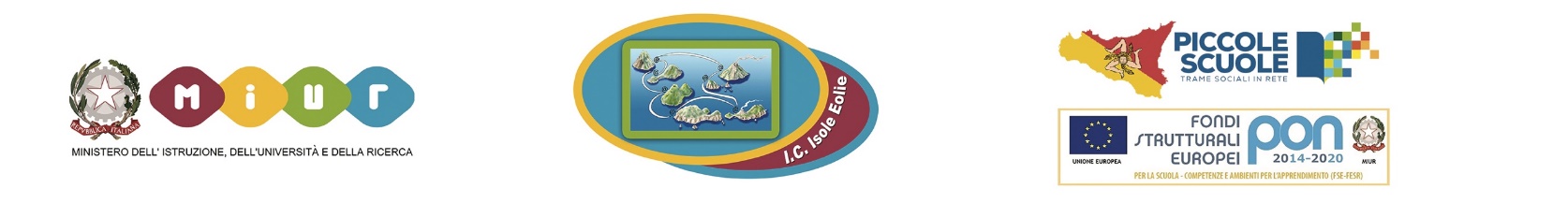 Al Dirigente Scolastico Dell’Istituto Comprensivo “Isole Eolie”Oggetto: Presa di ServizioIl/La sottoscritto/a  									 nato/a a 				( 	) il  				CODICE FISCALE ________________________________________________ residente in 	( 	) in Via 		n.			 tel/cell. 		mail:							 docente/personale ATA a tempo  								 scuola di provenienza 							DICHIARAsotto la propria responsabilità di avere assunto effettivo servizio in data 	/ 	/ 		con contratto a tempo 			per ore  	per l’insegnamento di 	classe di concorso 	posto 	(docenti)per il profilo di  	(personale ATA)eventuale scuola di completamento 	con 	ore sett.liIl/La sottoscritto/a, a conoscenza delle sanzioni previste dal codice penale e dalle leggi speciali in materia in caso di dichiarazioni mendaci, così come richiamato dall’art. 26 della Legge n. 15 del 04/01/1968 e dal DPR 445/200DICHIARAsotto la propria responsabilità, ai fini della predisposizione del modello TFR, che il giorno precedente all’assunzione in servizio presso questo istituto (giorno 	/ 	/ 	)o	non era coperto da nessun altro contratto di lavoroera in servizio presso  	altro ((eventuale altra attività lavorativa svolta contemporaneamente all’attuale rapporto di pubblico impiego) 	DICHIARAdi non aver aderito ad alcun fondo di pensione complementaredi aver aderito al fondo di pensione complementare ( 	) dal  	Il/La sottoscritto/a,DICHIARAdi aver diritto, a decorrere dal 	/ 	/ 	, alle seguenti detrazioni d’imposta:lavoro dipendente	SI	NOpersone a carico (figli, coniuge, ecc.)	SI	NONel caso in cui nel nucleo familiare vi siano persone a carico, compilare il modello specifico per le detrazioni.Nel caso in cui nel nucleo familiare vi siano le condizioni per l’erogazione dell’ASSEGNO PER IL NUCLEO FAMILIARE, compilare il modello specifico.Il/La sottoscritto/a dichiara altresì di essere a conoscenza delle sanzioni previste dall’art. 49 del DPR 600/73 e successive modificazioni e si impegna a comunicare tempestivamente all’istituto le variazioni alla suindicata situazione.Accreditamento sul c/c bancario o postale (codice IBAN)Data  nomina ruolo giuridica 	/ 	/ 	economica 	/ 	/ 	ai  sensi  della legge / concorso 		classe	di	concorso	 		posto 	sede di servizio 	Sede di titolarità 	di    essere    in  possesso   di 	per l’insegnamento della linguastraniera 	per la scuola primariaServizio pre-ruolo anni __(si considera anno intero il servizio prestato nell’anno scolastico per almeno 180 giorni)Diploma		presso	 	conseguito	il 	/ 	/ 	Laurea 				presso	 conseguita il 	/ 	/ 	Specializzazione post-laurea  	Promozioni per merito distinto n. 		servizio militare anni …………………. mesi …………………….Corsi sulla sicurezza effettuati:Corso di formazione per lavoratoriCorso antincendioprimo soccorsoaltro (RSPP – ASPP- RSL…)  	Il/La sottoscritto/a, a conoscenza delle sanzioni previste dal codice penale e dalle leggi speciali in materia in caso di dichiarazioni mendaci, così come richiamato dall’art. 26 della Legge n. 15 del 04/01/1968 e dal DPR 445/200DICHIARAsotto la propria responsabilitào	di  aver  presentato il  certificato  di  idoneità  fisica all’impiego  presso la  scuola   	nell’anno scolastico 	/ 	di non trovarsi in nessuna delle situazioni di incompatibilità richiamate dall’art. 53 del D.L. n. 165/2001 o dall’art. 508 del D.L. n. 297 del 16/04/1994ovverodi trovarsi in una delle suddette situazioni di incompatibilità e di optare per il nuovo rapporto di lavorodi non essere titolare di pensione di invalidità INPSdi non aver riportato condanne penali e di non essere destinatario di provvedimenti che riguardano l’applicazione di misure di prevenzione, di decisioni civili e di provvedimenti amministrativi iscritti al casellario giudiziale ai sensi della vigente normativadi non essere a conoscenza di essere sottoposto a procedimenti penalidi non aver riportato condanne penali per reati di cui agli articoli 600-bis, 600-ter, 600 quater, 600 quinquies e 609 undecies del codice penale, ovvero l’irrogazione di sanzioni interdettivi all’esercizio di attività che comportino contatti diretti e regolari con minoridi non esercitare l’industria, il commercio o una libera professione non autorizzataALLEGA fotocopia del documento di identità valido con data e firma  		,		 (luogo)		(data)In fedeIl/La sottoscritto/a, ai sensi del Decreto Legislativo n. 196 del 30/06/2003, autorizza l’Amministrazione scolastica ad utilizzare i dati personali dichiarati  solo per fini istituzionali e necessari per la gestione giuridica ed economica del rapporto di lavoro. 	,	(luogo)	(data)	(firma)Informazione obbligatoria a tutti i dipendenti ai sensi del Dlgs 626/94Il/La sottoscritto/a prende atto che in questo istituto scolastico esiste ed è sempre consultabile un piano per l’evacuazione dell’edificio in eventuale situazione d’emergenza e si impegna a prenderne immediatamente visione per essere in grado di comportarsi correttamente in caso di pericolo. Prende, altresì, atto che per problematiche relative alla salute e sicurezza sul posto di lavoro o per segnalare rischi o pericoli può rivolgersi, oltre che al Dirigente Scolastico, a specifiche figure: il Responsabile del Servizio di Prevenzione e Protezione, gli Addetti al Primo Soccorso, gli Addetti Antincendio e gli Addetti all’Emergenza. I loro nominativi sono pubblicati all’albo della scuola ed è possibile ottenerli anche in segreteria. 	_,  	(luogo)	(data)	(firma)N°d’ordineCognome e NomeRapporto diparentelaLuogo e data di nascitaCodice FiscaleProfessione